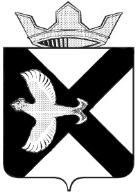 ДУМА МУНИЦИПАЛЬНОГО ОБРАЗОВАНИЯПОСЕЛОК БОРОВСКИЙРЕШЕНИЕ27 апреля  2022г. 				                                                              № 239рп. Боровский                                               Тюменского муниципального районаЗаслушав и обсудив информацию администрации муниципального образования поселок Боровский о реализации муниципальной программы «Благоустройство территории муниципального образования поселок Боровский» в 2021 году и плане реализации программы на 2022 год, руководствуясь ст. 23 Устава муниципального образования поселок Боровский, Дума муниципального образования поселок БоровскийРЕШИЛА:1. Информацию администрации муниципального образования поселок Боровский о реализации муниципальной программы «Благоустройство территории муниципального образования поселок Боровский» в 2021 году и плане реализации программы на 2022 год, принять к сведению.2. Настоящее решение вступает в силу с момента подписания.Приложение к решению Думы муниципальногообразования поселок Боровскийот 27.04.2022 № 239Информация администрации муниципального образования поселок Боровский о реализации муниципальной программы «Благоустройство территории муниципального образования поселок Боровский» в 2021 году и плане реализации программы на 2022 год.Распоряжением администрации муниципального образования поселок Боровский от  23.11.2020 № 455 утверждена муниципальная программа «Благоустройство территории муниципального образования поселок Боровский на 2021-2023 гг.» (далее – Муниципальная программа).Целью программы является – Комплексное решение проблем благоустройства по улучшению санитарного и эстетического вида территории муниципального образования, создание комфортной среды проживания на территории муниципального образования поселок Боровский, озеленение территории муниципального образования, обеспечение безопасности проживания жителей муниципального образования, улучшения экологической обстановки на территории муниципального образованияОсновные задачи программы:         1.Организация взаимодействия администрации с организациями, населением при решении вопросов благоустройства муниципального образования поселок Боровский         2. Приведение в нормативное состояние элементов благоустройства муниципального образования поселок Боровский.Муниципальное образование поселок Боровский занимает территорию площадью 12,284 тыс. га., в том числе площадь населенного пункта 3,052 тыс. га. В поселке 41 улица, 14 переулков.Численность населения на 01.01.2021 года составляет 19450 человек.Количество действующих организаций– 276 штуки, в том числе:- школы – 1 (3 корпуса);- детские сады – 1 (5 корпусов);- учреждения здравоохранения – 1;- библиотеки – 3;- спорткомплекс – 1;- дом культуры – 1.Количество многоквартирных домов на территории поселка 117 штук.Двухквартирные дома на территории поселка 43 штуки.Количество индивидуальных жилых домов в поселке 2009 штук. Правила благоустройства муниципального образования поселок Боровский, утверждены решением Боровской поселковой Думы от 26.08.2020 № 736.Внешнее благоустройство поселкаВ целях повышения уровня внешнего благоустройства и озеленения территории муниципального образования поселок Боровский, улучшения показателей комфортности окружающей среды, улучшения внешнего облика придомовых территорий, дворов, газонов, эстетического оформления территорий, закрепленных за организациями, учреждениями, распространения лучшего опыта реализации инициатив жителей посёлка с 2012  года в поселке были проведятся конкурсы «Лучшие по благоустройству, озеленению и цветочному оформлению прилегающей территории».В 2021 году в конкурсе «Лучшие по благоустройству, озеленению и цветочному оформлению прилегающей территории» приняло участие 8 юридических лиц и 19 физических лиц. Среди них организации, предприятия и учреждения, а также собственники частных домостроений и жители многоквартирных домов, которые создают положительное настроение для жителей и гостей поселка Боровский.	В 2021 году жители поселка Боровский также активно участвуют в конкурсах по благоустройству, как в летний, так и в зимний периоды.В 2021 году проведены  работы по устройству тротуара по ул. Островского, на автомобильной  дороге по пер. Пушкина, у МКД ул. Ленинградская.Поддержание надлежащего состояния памятниковНа территории поселка расположены два памятника: – «Воину-Освободителю» и «Погибшим землякам в годы Великой Отечественной войны», содержание и благоустройство территории памятников производится по договорам подряда и собственными силами.В преддверии мероприятий, посвященных празднования 9 Мая, проведены работы по приведению в надлежащее состояние парков, скверов, примыкающих к памятникам мемориалам Великой Отечественной войны, а это уборка территории, скос травы, обрезка деревьев. В 2021 г. выполнены работы  по ремонту основания часовни, расположенной в парке Победы по ул. Советской.В дальнейшем планируется проводить мероприятия по поддержанию надлежащего состояния памятников и прилегающей территории.Уличное освещениеТекущее содержание и установка новых светильников уличного освещения производится за счёт средств местного бюджета собственными силами и по муниципальным контрактам.В 2021 году дополнительно освещено  615 метров улиц поселка, установлено 26 светильников. Работы выполняются в соответствии с ранее разработанными проектами.Дополнительно освещены улицы:-ул. Кооперативная протяженность 45 м, установлен 1 светильник;-ул. Мира-28 протяженность 50 м, установлено 4 светильника;-ул. Андреевская-60 м, установлено 4 светильника;-ул. Мира-18 корт протяженность 50 м, установлен 1 светильник;-ул. Пролетарская-1а протяженность 130м, установлено 2 светильника;-пер. Новоселов протяженность 135 м, установлено 4 светильника;-ул. Заречная  установлено 3 светильника; -ул. Вокзальная 5а протяженность 100 м, установлено 3 светильника;-ул. Октябрьская 2 протяженность 45 м, установлено 2 светильникаВсего на территории Боровского 1313 светильников уличного освещения, в том числе 463 светодиодных и 850 натриевых.В  2020 году определены улицы, на которых недостаточное освещение. Разработана проектно-сметная документация. Общая протяженность улиц, нуждающихся в освещении в ночное и вечернее время суток, составляет 1,94 км. В планах на 2022 год при условии выделения денежных средств из областного бюджета,  запланированные мероприятия по установке опор освещения будут произведены в установленные сроки. Стоимость проекта составляет 8 230 918,78 рублей.  К числу участков, на которых отмечается недостаточный уровень наружного освещения, относятся: ул. Набережная 700м., ул. Новая озерная 320 м., ул. Первомайская 360м., ул. Торфяная 400м., ул. Торфяная односторонка 160 м.На 2022 год заявлены финансовые средства для проведения работ по устройству уличного  освещения в соответствии с имеющимся проектом. Постепенно мы переходим на более эффективные, энергосберегающие светильники.Устройство детских игровых площадок и малых архитектурных форм01.01.2022 года на территории муниципального образования поселок Боровский расположена 41 детская игровая площадка с расположенными на них малыми архитектурными формами (МАФами – 335 шт.)В 2021 году поставлены и установлены 20 МАФов у многоквартирных домов по ул. Мира,11, ул. Мира,15, ул. Мира, 20, ул. Герцена,22, ул. Островского,34, ул. Фабричная,11, ул. Фабричная,14, ул.Ленинградская,16, ул.Советская,23, ул. Братьев Мареевых,2, ул. Вокзальная, ул.Советская,4.Обустроена детская  спортивная площадка по ул.ВокзальнойПроизведен демонтаж 27 МАФов, не соответствующих нормам Производится частичная замена 24 элементов  МАФов по ул. Мира,20, ул. Мира,23, ул. Мира,14, ул. Мира,11,ул. Мира,9, ул. Ленинградская,16,  ул.Островского,2, ул. Островского,21.	      	Администрацией муниципального образования поселок Боровский совместно с отрядом главы проведена следующая работа:- Советская 18  -  произведена вырубка поросли тополей с детской площадки, демонтаж старых, а также ремонт и покраска МАФов;- Мира 14 А -  проведена уборка футбольной площадки от травы, восстановлено ограждение спортивной площадки;- Завезены 4 машины  песка на детские площадки. Обеспечение чистоты на территории поселка и ликвидация несанкционированных свалокНедостаточный уровень экологической культуры и ответственности населения поселка за состояние окружающей среды.Причина возникновения проблемы:недостаточная вовлеченность населения в мероприятия по охране окружающей среды.На территории поселка ежегодно проводятся массовые мероприятия по охране окружающей среды, в которых, в основном, принимают участие обучающиеся образовательных организаций. За 2021 год было проведено более 37 мероприятий, в которых приняли участие 2368 жителей,  представителей предприятий, организаций всех видов собственности, учебных заведений, Депутатского корпуса, Администрации муниципального образования поселок Боровский, более 80 предприятий различных форм собственности. Для обеспечения чистоты на территории поселка регулярно проводятся следующие работы: - мероприятия по ликвидации несанкционированных свалок;- проведение акций по уборке лесных участков;- месячники по благоустройству и санитарной очистке поселка;- вывоз крупно-габаритного мусора;Ведутся работы по ликвидации несанкционированных свалок на территории муниципального образования поселок Боровский, в том числе и на землях лесного фонда.В 2021 году проведено обследования лесов. Выявлено 3 несанкционированных свалки общим объемом 160 куб.м. Заключен контракт  для ликвидации 2-х свалок в 2021 году.Администрация муниципального образования поселок Боровский в 2022 году планирует продолжить работу по тем же направлениям.Места массового отдыхаОбщая площадь парков, скверов и зон отдыха 22055 м2. Инфраструктура отдыха населения поселка на муниципальном уровне состоит из парковых зон: Парк Победы по ул. Советской, Парковая зона ул. Островского - ул. Набережная, Сквер по улице М. Горького.По содержанию мест массового отдыха в нормативном состоянии проводятся следующие мероприятия: летнее содержание:- ежедневная уборка парков и улиц от мусора;- скашивание травы в парках и на обочинах дорог;- обслуживание фонтана;- содержание МАФов, ограждений, садово-парковой мебели;- механизированная очистка тротуаров.зимнее содержание:- ручная и механизированная уборка снега;- вывоз снега. Организация и содержание мест захороненияОдно из важных направлений деятельности ОМС пос.Боровский – содержание мест захоронения. В Боровском  2 кладбища. Одно закрыто для захоронений с 2010 года, т.к.  находится в центре поселка.  В 2021 году на территории закрытого  и действующего кладбищ выполнены следующие работы:- убран естественный и бытовой мусор с территории 44000 м2;- проведена аккарицидная обработка территорий кладбищ;- установлены 2 емкости с водой;- произведена обваловка территории кладбища;- начаты  работы по  ограждению действующего кладбища 225 метров.Еженедельно производится мониторинг захоронений на кладбище, производится уборка бытового мусора и несанкционированных свалок на территории кладбищ, уборка аварийных деревьев при обнаружении или при обращении граждан.В работе вопрос по оформлению земельного участка действующего кладбища, которое расположено на землях лесного фонда, с расширением границ.Планируем продолжить работы по ограждению действующего кладбища.Отчет о средствах, выделенных на реализацию программы в 2021 годуПервоначальный план по благоустройству  на 2021 год составлял 15045 тыс. рублей, уточненный годовой план на 01.01.2022 год 25077 тыс. рублей,  исполнено – 19448 тыс.руб., что составляет 78% к годовому плану. Таблица 14(тыс.руб.)Увеличение плановых показателей в сумме 10032 тыс.руб. произошло за счет направления средств:- по решению Думы  от 24.02.2021 №76 -504,1 тыс.рублей;- по решению Думы  от 28.04.2021 №116-2675,4 тыс.рублей;- по решению Думы от  30.06.2021 № 142-1138 тыс.рублей;- по решению Думы от  25.08. 2021 № 148-1351,5 тыс.рублей;- по решению Думы от 24.11.2021 №178- (-557) тыс.рублей;- по решению Думы от 22.12.2021 №188- (-80) тыс.рублей.-по распоряжению Правительства Российской Федерации от 30.10.2021 «3075-р«О распределении дотаций на премирование муниципальных образований-победителей Всероссийского конкурса «Лучшая муниципальная практика»-5000 тыс.рублейВ 2021 году   средства направлены на следующие мероприятия по благоустройству:Содержание контейнерных площадок-784,4 тыс.руб.;Сбор и утилизация шин-78,5 тыс.руб.;Приобретение гринбоксов-33 тыс.руб.;Выполнение работ по приведению в нормативное состояние площадки ТКО- 182 тыс.руб.;Выполнение работ по ликвидации свалок -58,2 тыс.руб;Оплата составления смет по ликвидации свалок -109,3 тыс.руб.Услуги по содержанию спец. контейнеров -8,5 тыс.руб.Уличное освещение -4952,4 тыс.руб.;Услуги автовышки для уличного освещения-359,8 тыс.руб.Электротовары для уличного освещения -497,8 тыс.руб.;Услуги электрика -312 тыс.руб.;Поставка и монтаж опор уличного освещения-355,2 тыс.руб.;Перенос опор уличного освещения-149 тыс.руб.;Вывоз мусора с кладбища -332,4 тыс.руб.Приобретение баков на кладбище-13,5 тыс.руб.;Акарицидная обработка территорий кладбищ-19 тыс.руб.;Содержание территорий кладбищ-195,6 тыс.руб.;Инвентаризация могил на Новом кладбище-79,6 тыс.руб.;Приобретение деревьев, кустарников-170 тыс.руб.;Поставка и посадка рассады-208 тыс.руб.;Полив деревьев, кустарников-33 тыс.руб.Ограждение территории нового кладбища-407 тыс.руб.;Мониторинг территории общего пользования -23,6 тыс.руб.;Корректировка смет по благоустройству -67,3 тыс.руб.Услуги автовышки (демонтаж, монтаж баннеров)- 99тыс.руб.Зимнее содержание мест общего пользования -1632 тыс.руб.;Санитарная уборка улиц-2031,4 тыс.руб.Приобретение ГСМ благоустройство-185,5 тыс.руб.За установку елок и ограждений елок-97,6 тыс.руб.Приобретение  дождя  светодиодного для украшения улиц-15,9 тыс.руб.Экспертиза выполненных работ по МК-28,8 тыс.руб.Аренда туалетной кабины (крещение)-33 тыс.руб.Содержание парков-2257,4 тыс.руб.Обрезка аварийных деревьев-240,7 тыс.руб.;Водоснабжение фонтана-5,7 тыс.руб.;Акарицидная обработка парков, мест общего пользования-30,5 тыс.руб.;Приобретение футболок, бейсболок-81,4 тыс.руб.;Устройство спортивной площадки по ул.Вокзальная-365 тыс.руб.;Приобретение табличек (адресное хозяйство)-40,8 тыс.руб.;Демонтаж и монтаж МАФ ул.Мира,23-24-80,2 тыс.руб.;Ремонт часовни-50 тыс.руб.;Покос травы мест общего пользования-485,2 тыс.руб.;Приобретение насосов дренажных для фонтана-44 тыс.руб.;Приобретение баннеров-96,4 тыс.руб.;Оплата по договору ГПХ по составлению ГПХ-89 тыс.руб.;Услуги спецтранспорта для целей благоустройства-322,1 тыс.руб.Ремонт деревянной горки -5,8 тыс.руб.Перенос системы видеонаблюдения-53 тыс.руб.;Приобретение комплектующих для ремонта МАФ-117 тыс.руб.Приобретение хоз.товаров-92,5 тыс.руб.Выполнение  работ по устройству съездов к тротуару улЛенинградская- 79,3 тыс.руб.За техобслуживание и ремонт автомобиля -25 тыс.руб.Изготовление таблички -5 тыс.руб.Ремонт МАФов – 63,2 тыс.руб.Поставка и установка МАФов – 1266,5 тыс.руб.Не израсходованы средства по подразделу 0503 «Благоустройство» в сумме 5629 тр:- уличное освещение экономия 60 тыс.руб. и кредиторская задолженность за декабрь 143 тыс.руб.;- содержание кладбищ экономия -32 тыс.руб.; - экономия прочие мероприятия по благоустройству -394 тыс.руб.- премирование муниципальных образований-победителей Всероссийского конкурса «Лучшая муниципальная практика»-5000 тыс.рублей (средства поступили 13.12.2021, планируется направить на благоустройство в 2022 году).План мероприятий по благоустройству, запланированный в бюджете  на 2022 год Об информации администрации муниципального образования поселок Боровский о реализации муниципальной программы «Благоустройство территории муниципального образования поселок Боровский» в 2021 году и плане реализации программы на 2022 годПредседатель ДумыВ.Н.СамохваловКФСРНаправление расходовУтвержденный планУточненный планОтклонениеИсполнено05030503Уличное освещение6000688388366800503Озеленение350411614110503Содержание мест захоронения89011002101068,10503Сбор и вывоз бытовых отходов и мусора11451344,5199,51254,10503Прочие мероприятия по благоустройству666015338,58678,510034,8Итого15045250771003219448Наименование мероприятияСумма,  тыс. руб.(план/контракт заключен на 01.04.2022)Благоустройство - сбор и вывоз бытовых отходов и мусора, ликвидация несанкционированных свалок, всего3602/2755,8Выполнение работ по содержанию контейнерных площадок 1309/908,8выполнение работ по устройству контейнерных площадок для накопления крупногабаритных отходов  1942/1496Ликвидация несанкционированных свалок300/300Сбор и утилизация ртутных ламп51/51Благоустройство - озеленение территории, всего250/217,5Выполнение работ по поставке и посадке цветочной рассады 250/ 217,5Благоустройство - освещение улиц, всего6602,4/6326,2Оказание услуг энергоснабжения (уличное освещение АО ЭК Восток5142,4/5142,4Оказание услуг энергоснабжения (уличное освещение АО "Газпром энергосбыт Тюмень")300/300Оказание транспортных услуг специальным транспортом для нужд муниципального образования поселок (ремонт уличного освещения)360/358,2Оказание услуг по ремонту уличного освещения  на территории муниципального образования поселок Боровский, Тюменского района, Тюменской области300/108Поставка электроматериаловдля  ремонта уличного освещения  500/317,8Благоустройство - содержание мест захоронения, всего877/686Оказание услуг по содержанию территорий кладбищ 278/278Оказание услуг по обращению с твердыми коммунальными отходами (кладбище)352/352Акарицидная обработка кладбищ16/16Выполнение работ по инвентаризации мест погребения (кладбища) и мест захоронения (могил) в  2021-2022 гг100/ 2 пг 2022г.Изготовление схемы кладбищ10/10Ограждение кладбища118/-Смета на ограждение кладбища3/3Благоустройство - создание условий для массового отдыха жителей поселения, прочие расходы, всего7765,7/6810,3Выполнение работ по содержанию мест массового отдыха (парков, площадей) 1792,2/1792,2Выполнение работ по зимнему содержанию территорий общего пользования в муниципальном образовании поселок Боровский 954,5/954,5выполнение работ по обслуживанию общественных территорий (уборка мусора, очистка урн, покос травы, содержание стел, детских площадок, уборка упавших деревьев) в январе-августе 2022 года1728,7/1728,7Выполнение работ по обрезке и спиливанию аварийных деревьев в муниципальном образовании поселок Боровский 206/206Оказание транспортных услуг специальным транспортом 300/203,8Аккарицидная обработка улиц и территорий общего пользования в 2022году 26/ 26Приобретение табличек и указателей улиц20/10Приобретение баннеров, монтаж, демонтаж баннеров  для праздничного оформления поселка250/70,2Приобретение ГСМ для нужд благоустройства200/146Разработка локальных сметных расчетов для нужд благоустройства50/25Приобретение хозяйственных товаров для нужд благоустройства (перчатки, мешки для мусора, краска, ведра, грабли и тд.)200/36Приобретение футболок, бейсболок  для подростков отряда главы98,5/98,5Водоснабжение  фонтана 7,4/7,4 Приобретение насоса для фонтана46/46Выполнение работ по очистке от снега тротуаров, пешеходных дорожек97/97Выполнение работ по сбору и вывозу снега с улиц муниципального образования поселок Боровский1363/1363Покос травы на территориях, находящихся в собственности АТМР54,7/-Демонтаж  МАФ, ремонт МАФ 371,7/-Всего19097/16795,8Отчет о достижении показателей муниципальной  программы Отчет о достижении показателей муниципальной  программы Задачи, цели, показателиЕд. изм.2021 год
(текущий год)2021 год
(текущий год)План 2022 годаЗадачи, цели, показателиЕд. изм.Плановое значение на годФактическое значение на 31.12. 2021 г.План 2022 годаЦель 1. Комплексное решение проблем благоустройства по улучшению санитарного и эстетического вида территории муниципального образования, создание комфортной среды проживания на территории муниципального образования поселок Боровский, озеленение территории муниципального образования, обеспечение безопасности проживания жителей муниципального образования, улучшения экологической обстановки на территории муниципального образованияПоказатель эффекта Уровень благоустройства территории поселка Боровский%808085Задача 1. Организация взаимодействия администрации с  организациями, населением при решении вопросов 
благоустройства муниципального образования поселок БоровскийПоказатель 1 процент привлечения населения к работам по благоустройству %858588Задача 2. Приведение в нормативное состояние элементов благоустройства муниципального образования поселок БоровскийПоказатель 1. Процент освещенности улиц%858587Показатель 2.Сохранность и поддержание  нормативном состоянии памятниковшт.222Показатель 3.Протяженность очищенных канавм500500500Показатель 4. Количество детских игровых площадокшт.414141Показатель 5. Увеличение площади цветников м2217217220Показатель 6. Содержание в нормативном состоянии парковшт.333Показатель 9. Количество выписанных предупреждений, предписаний, протоколов за нарушение Правил по благоустройству территориишт.186190190Показатель 9. Содержание в нормативном состоянии мест захороненияшт.222